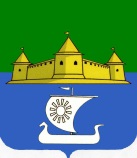 МУНИЦИПАЛЬНОЕ ОБРАЗОВАНИЕ«МОРОЗОВСКОЕ ГОРОДСКОЕ ПОСЕЛЕНИЕ ВСЕВОЛОЖСКОГО МУНИЦИПАЛЬНОГО РАЙОНА ЛЕНИНГРАДСКОЙ ОБЛАСТИ»СОВЕТ ДЕПУТАТОВР Е Ш Е Н И Еот 26 апреля 2021 года № 24В соответствии с Федеральным законом от 06.10.2003 № 131-ФЗ «Об общих принципах организации местного самоуправления в Российской Федерации», Федеральным законом от 24.07.2007 № 209-ФЗ «О развитии малого и среднего предпринимательства в Российской Федерации», совет депутатов принялРЕШЕНИЕ:1. Внести в решение совета депутатов № 58 от 25.12.2017 года «Об утверждении Порядка предоставления в аренду муниципального имущества из перечня муниципального имущества муниципального образования «Морозовское городское поселение Всеволожского муниципального района Ленинградской области», предназначенного для передачи в пользование субъектам малого и среднего предпринимательства» следующие изменения:1.1. Дополнить приложение следующим пунктом:«1.6. Порядок и условия предоставления имущества, включенного из Перечня в соответствии с настоящим решением, распространяются на физических лиц, не являющихся индивидуальными предпринимателями и применяющими специальный налоговый режим «Налог на профессиональный доход».              2. Опубликовать настоящее постановление в газете «Ладожские новости» и разместить на официальном сайте муниципального образования «Морозовское городское поселение Всеволожского муниципального района Ленинградской области».3. Настоящее решение вступает в силу с момента официального опубликования.4. Контроль исполнения решения возложить на главу администрации муниципального образования «Морозовское городское поселение Всеволожского муниципального района Ленинградской области» А.А. Стрекаловского.Глава муниципального образования				                       Е.Б. ЕрмаковаО внесении изменений в решение совета депутатов муниципального образования «Морозовское городское поселение Всеволожского муниципального района Ленинградской области» № 58 от 25.12.2017 года «Об утверждении Порядка предоставления в аренду муниципального имущества из перечня муниципального имущества муниципального образования «Морозовское городское поселение Всеволожского муниципального района Ленинградской области», предназначенного для передачи в пользование субъектам малого и среднего предпринимательства»